Tic Tac Toe actifCe dont vous aurez besoin :Une surface de jeu assez grande (cour extérieure, grande pièce dans la maison etc.)Une façon de dessiner la surface de jeu sur le sol (ex : ruban adhésif sur le plancher, assiettes en mousse, craie sur le pavé etc.)Un crayon et papier pour comptabiliser le pointageObjets de deux couleurs différentes pour distinguer une équipe d’une autre (ex : bas, élastiques à cheveux, morceaux de tissus, etc.)Aire de jeu à dessiner sur le sol (au choix)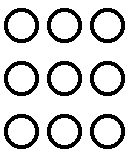 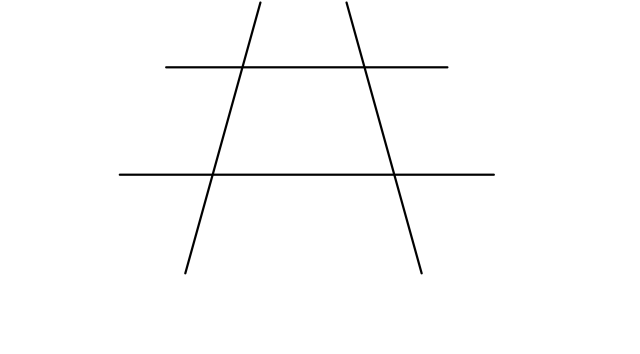 Règles du jeu :Avoir une ligne de départ à une certaine distance de l`aire de jeu.Au signal, le joueur de chaque équipe doit courir le plus rapidement possible avec l`objet de sa couleur et aller le placer dans une des cases sur la surface du jeu.  Lorsque l’objet a été déposé dans la case, le joueur revient à toute vitesse derrière la ligne de départ pour récupérer un autre objet de sa couleur afin de retourner le porter dans une autre case et ainsi de suite jusqu`à ce que l’un des deux joueurs réussit à faire un tic tac toe.  Lorsqu’un joueur réussit un tic tac toe, celui-ci marque un point et on recommence une autre partie.Référence :https://www.youtube.com/watch?v=IRDp5HcZyVA